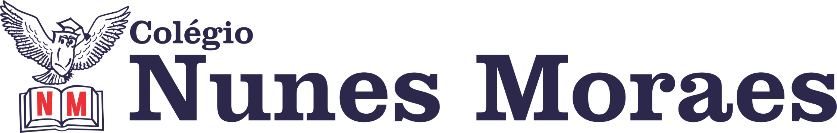 “O aprendizado é um tesouro que acompanha seu dono a todos os lugares”1ª aula: 7:20h às 8:15h – LÍNGUA PORTUGUESA – PROFESSORA JANIELLY RAMOS1º passo: Acesse o link:https://www.youtube.com/watch?v=FxDuBUoRYv0&list=PL0MlWarTr_1a7n0zeWzQgL0kXgOh6TMfe&index=94ASSISTA DE 4:40 ATÉ O FINAL2º passo: Resolva os exercícios. Livro SAS 02. Páginas 08 e 09 (questões 3 a 6)3º passo: Atente-se à correção da atividade.Durante a resolução dessas questões a professora Janielly vai tirar dúvidas no WhatsApp (9.9425-8076)Faça foto das atividades que você realizou e envie para coordenação Islene (9.9150-3684)Essa atividade será pontuada para nota.2ª aula: 8:15h às 9:10h – MATEMÁTICA – PROFESSOR DENILSON SOUSA1° passo: Acesse a plataforma SAS e veja no gabarito das atividades a solução das questões feitas por você na aula anterior.  (Se ficar alguma dúvida sobre as soluções, entre em contato com o professor Denilson, via grupo da turma no WhatsApp) (7 min.)2 passo: Assista a vídeo aula com o professor Denilson Sousa exercitando adição de polinômios.  Assista a aula no seguinte link:https://youtu.be/kjtzcnnjsa4  (23 min.)3° passo: Resolva as questões: Página 116 Q. 1(C)Pagina 116 Q. 2(A)Durante a resolução dessas questões o professor Denilson vai tirar dúvidas no WhatsApp (9165.2921)Faça foto das atividades que você realizou e envie para coordenação Islene (9.9150-3684)Essa atividade será pontuada para nota.Intervalo: 9:10h às 9:45h3ª aula: 9:45h às 10:40 h – CIÊNCIAS – PROFESSORA RAFAELLA CHAVES1º passo – Correção da atividade domiciliar: Explore seus conhecimentos – questão 05, página 72.2º passo – Assistir a vídeo aula no link: https://drive.google.com/file/d/1odGv03yHwzS45x3c0HnNDLv6Y3cvEPwj/view3º passo – SAS | Explore seus conhecimentos - resolução das questões 1 e 2 na página 15ESTAREI DISPONÍVEL NO WHATSAPP PARA TIRAR SUAS DÚVIDAS. 4º passo – Fazer a atividade do portal SAS - Eureka referente ao capítulo 5.Durante a resolução dessas questões a professora Rafaella vai tirar dúvidas no WhatsApp (9.92057894)Faça foto das atividades que você realizou e envie para coordenação Islene (9.9150-3684)Essa atividade será pontuada para nota.4ª aula: 10:40h às 11:35h – LÍNGUA PORTUGUESA – PROFESSORA JANIELLY RAMOS1º passo: Acesse o link: https://www.youtube.com/watch?v=XzydFWF1MvU&list=PL0MlWarTr_1a7n0zeWzQgL0kXgOh6TMfe&index=91ASSISTA DO INÍCIO ATÉ 03:502º passo: Resolva os exercícios. Livro SAS 02. Páginas 18 e 19 (questão 2); 20 e 21 (questões 1, 2 e 3).3º passo: Atente-se à correção da atividade.Durante a resolução dessas questões a professora Janielly vai tirar dúvidas no WhatsApp (9.9425-8076)Faça foto das atividades que você realizou e envie para coordenação Islene (9.9150-3684)Essa atividade será pontuada para nota.DIA 19 DE MAIO DE 2020 – 8º ANO – TURMA AVocê está indo muito bem! Continue assim. Estamos orgulhosos da sua determinação. 